FORMATO FEESPECIFICACIONES TÉCNICAS DEL EMBLEMA          Ejemplo de pantone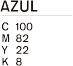 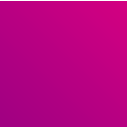 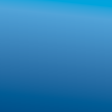 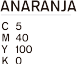 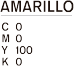 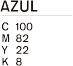 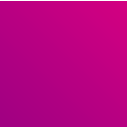 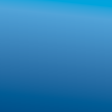 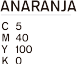 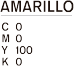 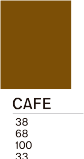 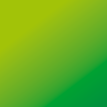 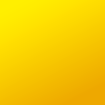 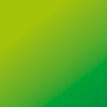 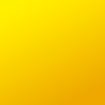 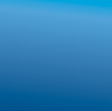 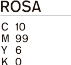 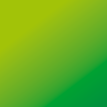 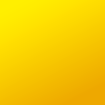 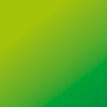 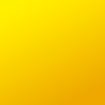 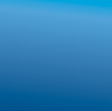 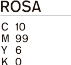 Myriad Pro Regular 12 ptsAnexar impreso y en medio magnético en los formatos que se indicanAnexar impreso y en medio magnético en los formatos que se indicanFormato de archivo.png (Portable Network Graphics) o .ai (Adobe Illustrator CC 2017 o superior)ResoluciónAlta 300 dpi (puntos por pulgada)Tamaño de la imagenSuperior a 1000 pixeles en escala proporcionalPeso del archivoNo mayor a 5 megabytesAnexar colores utilizados en los formatos que se indicanPANTONECMYK Color is short for Cyan-Magenta-Yellow-BlackRGB Color which stands for Red-Green-BlueAnexar en CD la tipografía utilizada y sus archivos para instalaciónabcdefghijklmnñopqrstuvxyzABCDEFGHIJKLMNÑOPQRSTUVXYZ1234567890@$%&=”!)()